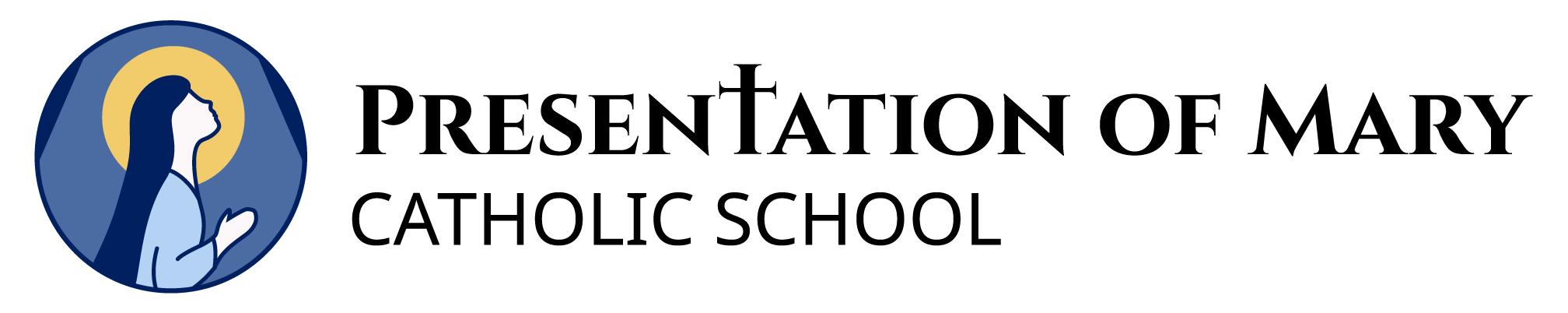 January 23, 2024Dear Presentation of Mary Families,Enclosed you will find a packet of 10 Panther Pride Gala Raffle Tickets. These tickets are sent on behalf of the Panther Pride Gala which, this year, will be held in-person on April 13th @ 5 pm in the Presentation of Mary Gym. All tickets are $10 and every ticket is eligible to win one of 3 prizes. We are asking that each student sell 10 tickets with no family being sent home with more than 30 tickets initially. We will also be sending out a link to a SignUp Genius to give families the opportunity to sell tickets before and after masses for beginning the weekend of February 3-4 and ending the weekend of March 2-3. This is a great opportunity for families to help sell tickets, so please be on the lookout for that link – it is first come, first served as far as getting a spot on the sign up. If you would like more tickets at any point, please contact the school office at 651-777-5877.Every dollar of every ticket sold goes directly back to our school, so you can feel good selling these tickets to family and friends knowing the real winners are our children. We are grateful for your support and your willingness to show up for the students. The love you have for our school and its students truly takes the top prize. Thank you for being a part of this amazing school community. 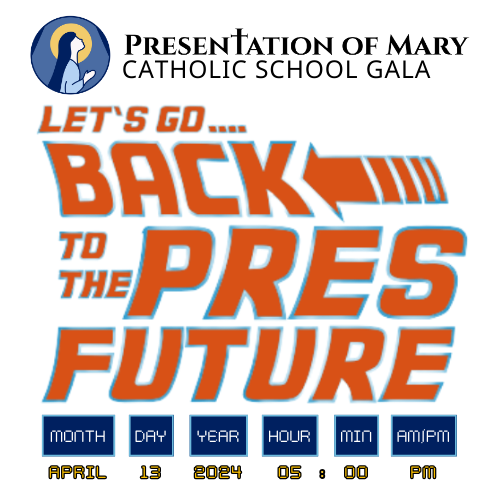 Sincerely,The Gala Committee2024 Gala Raffle Information Sheet1 Raffle Ticket: 3 great prizes!!This year, the Gala Committee is selling 1 raffle ticket for $10. Each raffle ticket is an entry to win one of 3 prizes. The Raffle Prizes will be drawn on April 13, 2024 during the Gala.  Raffle sales should be complete, and all tickets and money should be submitted to the school office by the morning of Friday, April 12. First Prize: $1,500 Cash donated anonymouslySecond prize: Fill your freezer with a quarter of a cow: Black Angus Grass Fed beef donated by Sandberg Land and Cattle CompanyBeef can be delivered within the Twin Cities Metro Area$1,000 valueSandberg will arrange processing and delivery with the winner!Third Prize:$500 Sponsored by the Gala Committee.Save it for a rainy dayApply it to next year’s tuitionUse it in the Gala to buy something you really want!Students have some fun incentives for selling:For every 10 tickets they sell, they will get an out of uniform passThe first 20 students to sell 20 tickets will earn a coupon for a free ice cream cone at McDonald'sThe class that sells the most tickets will win a McDonald's French Fry and Movie partyThe top selling student will win a ChromebookThe 2nd place selling student will win high-tech headphonesThe 3rd place selling student will win a droneAnd... if the school as a whole sells at least 10 tickets per student (for a total of 1,410 tickets), we will get an extra day off of school!!! (Date TBD)